Bird List and Trip Report
Best of Top End Birding Tour
 September 14-21, 2015
Guide Mike Jarvis, Guests Lyn and Sandy from Queensland, Ann from NSW, Robin from Canada, Robin and Rupert from Victoria and Marg from Victoria.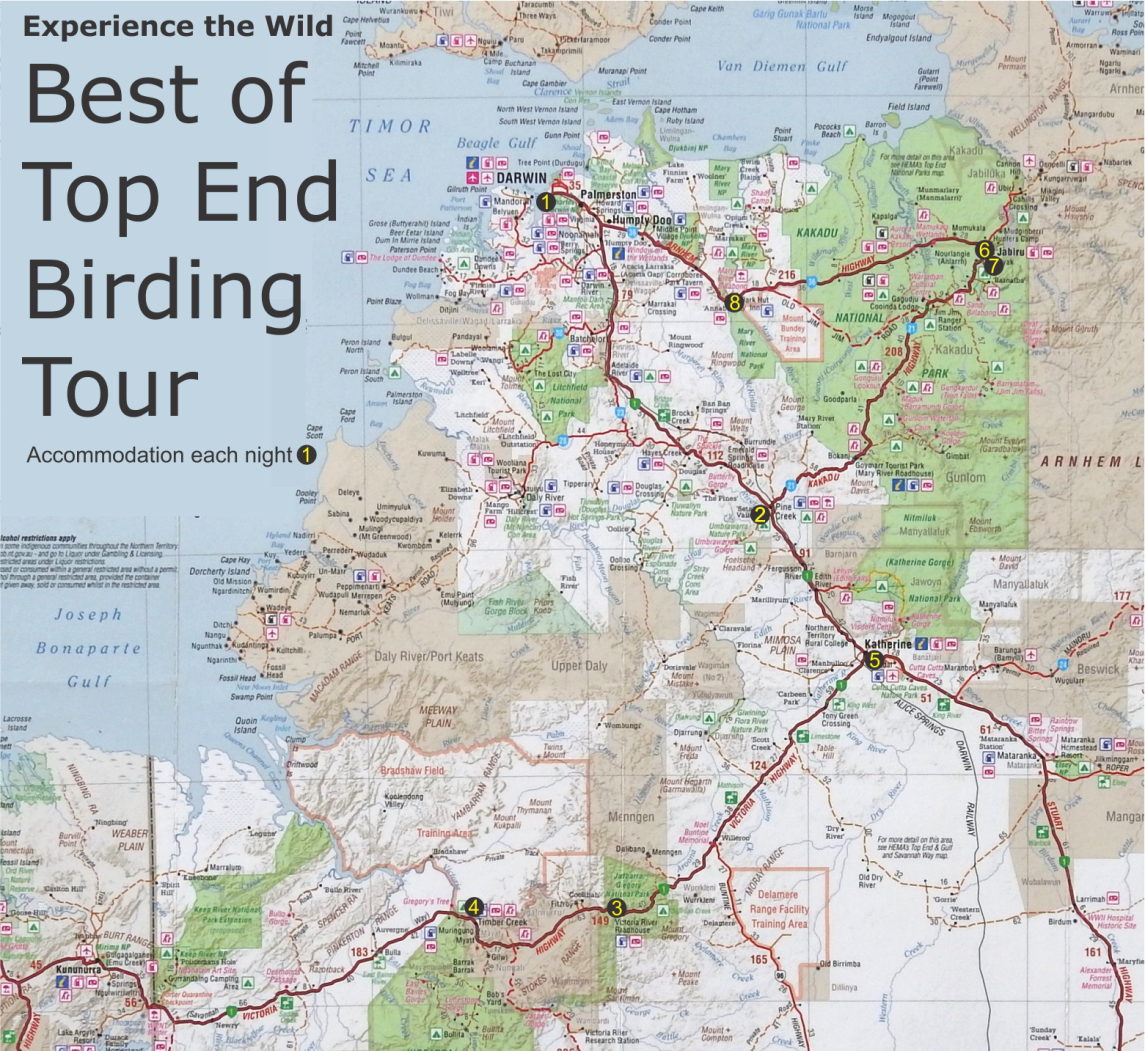 HighlightsDay 1 Darwin to Pine Creek
Bush breakfast at Dudley Point. Great morning with Rainbow Pitta seen in the monsoon forest, Lemon-bellied Flyrobin on its nest at the mangrove boardwalk. We found Rufous Owls and Gilberts Dragon at the Botanical Gardens. Long-tailed Finches were feeding on the ground, Tawny Frogmouths roosting in the Casuarinas and Red-headed Honeyeaters in the mangroves at Rapid Creek. 
Picnic lunch at Rapid Creek. From there we headed off to Pine Creek and found several Hooded Parrots, also a Great Bowerbird starting to build a bower at the Water Gardens. 
Dinner and bird call at the Lazy Lizard, Pine Creek. 89 species seen today.Day 2 Pine Creek to Victoria River Roadhouse
Bush breakfast at Edith Falls Road. Hundreds of Gouldian Finches, great views of fully coloured Red and Black headed Gouldians along with more than twenty Hooded Parrots all coming down to drink. We also saw Masked and Long-tailed Finches and Diamond Doves, a Nankeen Night Heron and a Pheasant Coucal. Also a pair of Brown Goshawks nesting nearby, spicing things up! A Brown Goshawk flew overhead with a small dragon in its talons, Gouldian Finches spared for at least one meal…  Saw Varied Lorikeets feeding in the tree tops near the visitor centre at Katherine as well as Apostlebirds and Yellow-tinted Honeyeaters nearby. Varied Sittellas and Mistletoebird at King River where we had a picnic lunch. Searched the Escarpment Walk for White-Quilled Rock-Pigeon but didn’t find it.
Dinner accommodation and bird call at Victoria River Roadhouse, 64 species seen.Day 3 Victoria River Roadhouse to Timber Creek
Bush breakfast at Dingo Springs. Beautiful setting, Sandy saw Chestnut-breasted and Yellow-rumped Mannikins. We all saw lots of Crimson Finches and a pair of Black-breasted Buzzards flying over. There were two Estuarine Crocodiles, Shining and Paperbark Flycatchers at Policeman’s Point and a Johnson’s Crocodile at Timber Creek. Buff-sided Robins posed beautifully at Timber Creek. Drove to the Escarpment Lookout and found a pair of Black-headed Gouldians, Grey-fronted Honeyeater and Black-tailed Treecreeper. Magnificent landscapes especially appreciated from the Escarpment Lookout. Accommodation at Timber Creek Hotel. Dinner and bird call at Timber Creek, 66 species seen.Day 4 Timber Creek to Katherine
6.30am start with breakfast planned for Dingo Springs again, so we ate some fruit in the car as we drove along the Bullita Access Road. Saw a Sandstone Shrike-thrush in bush well away from the escarpment. Red-backed Kingfisher, Pallid Cuckoo and great views of Red-tailed Black Cockatoos. Saw a pair of Black Breasted Buzzards fly over at Dingo Springs. Had lunch at Katherine and then went out to Nitmiluk. Saw Australian Bustard on the way out and a Great-billed Heron on the opposite bank just up from the canoe hire and cruise dock. It stayed on a log while we watched it for at least fifteen minutes and took a stab at a something in the water during that time. Saw three more Bustards near the Donkey Camp Weir turn off on the way back to Katherine.  Dinner and accommodation at Pine Tree Hotel. 70 species seen.Day 5 Katherine to Kakadu
Bush breakfast at Fergusson River. The area was badly burnt and some logs were still smouldering. We walked down to Cockatiel Waterhole and saw five Northern Rosellas, several Hooded Parrots and some mature Gouldian Finches come to drink, as well as doves, honeyeaters and Cockatiels. We had breakfast back at the usual place and then continued on to Pine Creek for a comfort stop, saw lots of birds including some Masked Finches building a nest on in a small tree on the edge of the sports oval. Rupert especially enjoyed the trains including the engine #260, which was built in Britain. We went on to Harriot Creek where the Silver-backed Butcherbirds were waiting for us. We had a picnic lunch at Mardagul and then went to the Warradjan Centre, looked at the display, and had ice-creams. The Warradjan Cultural Centre was appreciated with its easy to follow, informative and respectful presentation of the local Indigenous story. We loved the Goose platform. Then we joined the 4.30 Yellow Water Cruise, highlights were Black Bittern, Azure Kingfisher, Glossy Ibis and Comb-crested Jacana. The Yellow Water cruise was wonderful. Our guide was Margaret and she did a great job as always. We saw lots of birds and some interesting crocodile interaction. Hundreds of Magpie Geese flying over on sundown brought a memorable conclusion to one of the biggest highlights of our Kakadu adventure.
Dinner and bird call and accommodation at Aurora Resort, Jabiru. 86 species seen.Day 6 Explore Kakadu 
Bush breakfast at Anbangbang, saw twenty-five Royal Spoonbills working the billabong, up and down in a tight group, with at least twenty-three Great Egrets not far away, making the most of the disturbance in the water. Great views of one young Partridge Pigeon on the side of the road on the way to Burrunggui. We had reasonable views of a White-lined Honeyeater and enjoyed the Rock Art on the circuit walk around the rock. We had a rest back at the camp at Jabiru and then lunch at Jabiru Lake, with a Pheasant Coucal and Little Corellas in the trees. Went to Ubirr and saw more rock art and spectacular escarpment views. Crocodiles were very edgy with the turn of the tide at Cahill’s Crossing and Barramundi swimming in very shallow water over the causeway. Saw two Black Bitterns fly through along the East Alligator River and an Emerald Dove! Saw five Chestnut-quilled Rock-Pigeons at Bardedjilidji.
Dinner and bird call at Aurora. 78 species seen.Day 7 Kakadu to Mary River
Bush breakfast at Mamukala, it was very hazy with smoke from nearby fires. The sound of Magpie Geese was like bees buzzing, flying over mostly in threesomes. Australian Pratincoles and White-winged Trillers feeding in the grass and thousands of waterbirds along the water’s edge as far as you could see. The sheer number of birds was spectacular. Stopped at South Alligator River and saw Canary White-eye, many Red-headed Honeyeaters and a Swamp Harrier. Had a picnic lunch at Mary River Wilderness Retreat and a rest or swim in the pool. At 4.30pm we went for a walk along the Bamboo track. Saw lots of birds, highlight was a Pacific Baza! Dinner and bird call was enjoyed at the Mary River Wilderness Retreat restaurant. Accommodation at Mary River Wilderness Retreat. 88 species seen.Day 8 Mary River to Darwin
Our last bush breakfast was on the Marrakai track, a Grey Shrike-thrush serenaded us almost the whole time we were there and we had a brief showing of Northern Rosellas. We saw Buff-sided Robin at Margaret River as well as Arafura Fantail, Shining Flycatcher and Leaden Flycatcher. We had great views of an Australian Bustard. Lunch was at Leaning Tree Lagoon, with almost all the waterbirds represented as well as Red-tailed Black Cockatoos drinking on the water’s edge. Then we continued on to Fogg Dam, which is now very low on water and most birds have moved on. We did have great views of Crimson Finches, Australian Pratincole and some distant Brolgas. Next we visited Sandy Creek, behind the hospital, hoping to see Yellow-rumped Mannikin. We saw lots of Chestnut-breasted Mannikins but no YRM. We also had great views of a Collared Sparrowhawk. Return to Palm City Resort. 93 species seen.Total of 169 bird species for the trip.Key: ABB-Anbanbang, EP-East Point, Bridge Creek Dam, NIT-Nitmiluk, YW-Yellow Waters, UB-Ubirr, EL-Timber Creek Escarpment Lookout, TC-Timber Creek, DS-Dingo Springs, EF-Edith Falls Road, FR-Fergusson River, BUL-, RC-,VR-Victoria River Roadhouse, BUL-Bullita Access Road, VH-Victoria Highway,  BUR-Burrunggui, TCA-Timber Creek Airfield, PP-Policeman’s Point, RC-Rapid Creek, MAN-Manngarre, K-Katherine, PC-Pine Creek, PCSP-Pine Creek Sewerage Ponds, JAB-Jabiru, HC-Harriot Creek, MAD-Mardagul, MAM-Mamukala, SA-South Alligator, AR-Arnhem Highway, MR-Mary River Park, CDNP-Charles Darwin National Park, FOGG-Fogg Dam, MAR-Marrakai Track, ARB-Adelaide River BridgeBest of Top End Birding  Sept 2015Day 1 Mon 14th Day 2 Tues 15th Day 3 Wed 16th Day 4 Thur 17th Day 5 Fri 18th Day 6 Sat 19th Day 7 Sun 20th Day 8 Mon 21st TallyStruthioniformes001EmuCraciformes002Orange-footed Scrubfowl EPFOGxGalliformes004Brown Quail  ELVHMARx005King Quail Anseriformes006Magpie GooseEPPPYWABBMAMLTx007Plumed Whistling-Duck YWABBMAMLTx008Wandering Whistling-Duck YWABBMAMx010Freckled Duck 011Black Swan 012Radjah ShelduckPCSPVRDCYWABBMAMMARx013Australian Wood Duck 014Pink-eared Duck 015Green Pygmy-goose  PCSPYWABBMAMLTx018Grey Teal PCSPABBx019Pacific Black Duck ABBMAMLTx020Hardhead PCSPABBLTxGruiformes021BrolgaYWFOGx022Purple Swamphen YWMAMx023Chestnut Rail 024Buff-banded Rail  025Baillon's Crake 027White-browed Crake028Pale-vented Bush-hen 029Black-tailed Native-hen 030Dusky Moorhen 031Eurasian Coot  YWABBMAMLTx032Australian Bustard  DCMARxTurniciforms033Red-backed Button-quail  034Chestnut-backed Button-quail 035Red-chested Button-quailCiconiformes038Australasian Grebe PCSPKYWABBMAMLTx040Hoary-headed Grebe 041Great Crested Grebe 043Lesser Frigatebird046Brown Booby  047Australasian DarterVRPPYWMAMMARx048Little Pied Cormorant PCSPVRPPDCYWMAMMARx049Great Cormorant 050Little Black Cormorant VRYWMAMMARx051Pied Cormorant YWx052Australian Pelican YWx053Black-necked Stork YWMAMLTx054Australian Little Bittern Best of Top End Birding  Sept 2015Day 1 Mon 14th Day 2 Tues 15th Day 3 Wed 16th Day 4 Thur 17th Day 5 Fri 18th Day 6 Sat 19th Day 7 Sun 20th Day 8 Mon 21st Tally055Black BitternUBxWhite-necked Heron KRMARxEastern Great Egret PCSPBBCYWMAMMARxIntermediate EgretYWMAMMARxGreat-billed Heron  NITxCattle Egret SHVRTCVHYWAHxStriated Heron  SALxPied Heron SHYWMAMLTxWhite-faced Heron  EFRDCxLittle Egret  YWMAMxEastern Reef Egret EPxNankeen Night-Heron EFRDSYWMARxGlossy Ibis  YWMAMMARxAustralian White Ibis EPDCEverywhereEverywhereEverywhereEverywherexStraw-necked Ibis  EPVRDSEverywhereYWMAMMARxRoyal Spoonbill EFRBBCYWLTxYellow-billed Spoonbill Eastern Osprey  Black-shouldered Kite Letter-winged Kite Square-tailed Kite Black-breasted Buzzard DSxPacific Baza MRxWhite-bellied Sea-Eagle  DCYWMARxWhistling Kite  EverywhereEverywhereEverywhereEverywhereEverywhereEverywhereEverywherexBrahminy KiteEPxBlack Kite  EverywhereEverywhereEverywhereEverywhereEverywhereEverywhereEverywherexBrown Goshawk  BGEFRPPVHxCollared Sparrowhawk  DSSCxGrey Goshawk TCxSpotted Harrier  Swamp Harrier SALxRed Goshawk Wedge-tailed EagleVHxLittle Eagle Nankeen Kestrel  Brown Falcon SHVHMARxAustralian Hobby  MAMxGrey Falcon  Black Falcon Peregrine Falcon  Bush Stone-curlew  EPxBeach Stone-curlew Aust.Pied OystercatcherEPxSooty Oystercatcher Black-winged Stilt  PCSPYWMAMxRed-necked Avocet Pacific Golden Plover Grey Plover  Little Ringed Plover  Best of Top End Birding  Sept 2015Day 1 Mon 14th Day 2 Tues 15th Day 3 Wed 16th Day 4 Thur 17th Day 5 Fri 18th Day 6 Sat 19th Day 7 Sun 20th Day 8 Mon 21st TallyRed-capped Plover  Lesser Sand Plover 107Greater Sand Plover 108Oriental Plover 109Black-fronted DotterelPCSPx110Red-kneed DotterelPCSPMAMx111Masked LapwingEverywhereEverywhereBBCEverywhereEverywherex112Comb-crested Jacana  YWMAMLTx113Australian Painted Snipe 114Swinhoe's Snipe 115Black-tailed Godwit 116Bar-tailed Godwit EPx117Little Curlew 118Whimbrel 119Eastern Curlew  EPx120Terek Sandpiper  121Common Sandpiper EPSALx122Grey-tailed Tattler EPx123Common Greenshank EPMAMx124Marsh Sandpiper126Wood Sandpiper127Ruddy Turnstone 129Great Knot 130Red Knot 131Sanderling132Red-necked Stint 135Sharp-tailed Sandpiper137Broad-billed Sandpiper140Oriental Pratincole 141Australian Pratincole FOGx148Little Tern 149aGull-billed Tern EPYWx149bAustralian Gull-billed TernMAMx150Caspian TernPPx151Whiskered Tern  YWMAMLTx152White-winged Black Tern 155Common Tern  156Lesser Crested Tern EPx157Crested Tern EPx158Silver Gull EPxColumbiformes160Rock Dove 161Emerald Dove 162Common Bronzewing 163Flock Bronzewing 164Crested Pigeon PPBULx165Spinifex Pigeon 166Partridge Pigeon 167White-quilled Rock-Pigeon  168Chestnut-quilled Rock-Pigeon 169Diamond Dove PCEFREverywhereBULFRFRMARxBest of Top End Birding  Sept 2015Day 1 Mon 14th Day 2 Tues 15th Day 3 Wed 16th Day 4 Thur 17th Day 5 Fri 18th Day 6 Sat 19th Day 7 Sun 20th Day 8 Mon 21st Tally170Peaceful DoveEverywhereEverywhereEverywhereEverywhereEverywhereEverywhereEverywhereEverywherex171Bar-shouldered Dove EverywhereEverywhereEverywhereEverywhereEverywhereEverywhereEverywhereEverywherex172Banded Fruit-Dove  173Rose-crowned Fruit-Dove  EPx174Pied Imperial-Pigeon EPMRxPsitticaformes175Red-tailed Black-CockatooSHEverywhereEverywhereEverywhereEverywhereEverywhereEverywhereEverywherex176GalahSHEverywhereTCEverywhereFRx178Little Corella VRTCDCSALx179Sulphur-crested Cockatoo SHEverywhereDSEverywhereEverywhereEverywhereEverywhereEverywherex180Cockatiel PCSPEFRDSEverywhereFRx181Red-collared Lorikeet EverywhereEverywhereEverywhereEverywhereEverywhereEverywhereEverywhereEverywherex182Varied Lorikeet KPPEverywhereEverywhereEverywhereEverywhereEverywherex183Red-winged Parrot PCEverywhereEverywhereEverywhereMRx184Northern Rosella FRMARx185Hooded Parrot  PCEFRFRx186BudgerigarCucuformes187Pheasant Coucal  EFRTCMAMx188Eastern Koel 189Channel-billed Cuckoo  190Horsfield's Bronze-Cuckoo 191Black-eared Cuckoo 192Little Bronze-Cuckoo MR193Pallid Cuckoo BUL194Brush Cuckoo  195Oriental Cuckoo Strigiformes196Rufous Owl BGx197Barking Owl 198Southern Boobook  199Masked Owl 200Eastern Barn Owl 201Eastern Grass Owl202Tawny Frogmouth RCx203Spotted Nightjar 204Large-tailed Nightjar 205Australian Owlet-nightjar  Apodiformes207Fork-tailed Swift Coraciformes208Azure Kingfisher YWx209Little Kingfisher 210Blue-winged Kookaburra VRNITHCLTx211Forest KingfisherEPYWMRSCx212Red-backed Kingfisher BULx213Sacred Kingfisher  EPMAMx214Collared Kingfisher EPMx215Rainbow Bee-eater EverywhereEverywhereEverywhereEverywhereEverywhereEverywhereEverywhereEverywherex216DollarbirdMARxBest of Top End Birding  Sept 2015Day 1 Mon 14th Day 2 Tues 15th Day 3 Wed 16th Day 4 Thur 17th Day 5 Fri 18th Day 6 Sat 19th Day 7 Sun 20th Day 8 Mon 21st TallyPasseriformes217Rainbow Pitta EPx218Black-tailed Treecreeper ELBULMARx219Great Bowerbird PCKREverywhereEverywhereEverywhereEverywhereEverywhereEverywherex220Purple-crowned Fairy-wren  221Red-backed Fairy-wren VRPPBULMARx222Variegated Fairy-wren 223White-throated Grasswren224Weebill SHPPFRMARx225Mangrove Gerygone 226Large-billed Gerygone 227Green-backed Gerygone EPx228White-throated Gerygone 229Red-browed Pardalote 230Striated Pardalote FRMARx231White-lined Honeyeater 232Singing Honeyeater BULx233White-gaped Honeyeater EverywhereEverywhereEverywhereEverywhereMRMARx234Grey-headed Honeyeater 235Grey-fronted Honeyeater ELx236Yellow-tinted Honeyeater KEverywhereDSx237White-plumed Honeyeater 238Yellow-throated Miner VRx239Bar-breasted Honeyeater  EPYWMRx240Rufous-banded HoneyeaterEPMADMAMMARx241Rufous-throated Honeyeater PCEverywherePPEverywhereMRMARx242Crimson Chat 243Yellow Chat  244Black Honeyeater245Dusky Honeyeater EverywhereEFRDSDCEverywhereEverywhereEverywhereEverywherex246Red-headed HoneyeaterEPMSALx247Banded Honeyeater EFRDSDCFRMRMARx248Brown Honeyeater EverywhereEverywhereEverywhereEverywhereEverywhereEverywhereEverywhereEverywherex249Black-chinned Honeyeater 250White-throated Honeyeater EverywhereEverywhereEverywhereEverywhereEverywhereEverywhereEverywhereEverywherex251Blue-faced Honeyeater  PCEverywhereEverywhereFRx252Helmeted Friarbird BGx253Silver-crowned Friarbird KRNITx254Little Friarbird EverywhereEverywhereEverywhereEverywhereMARx255Grey-crowned BabblerPCKPCMARx256Varied Sittella KRPPBULx257Ground Cuckoo-shrike 258Black-faced Cuckoo-shrike PCSPEverywhereEverywhereEverywhereEverywhereEverywhereEverywherex259White-bellied Cuckoo-shrike EverywherePPBULEverywhereEverywhereEverywhereEverywherex250Cicadabird 261White-winged Triller EverywhereEverywhereEverywhereBULEverywhereEverywhereEverywhereEverywherex262Varied Triller EPMAMMARx263Crested Shrike-tit 264Mangrove Golden Whistler 265Grey (Brown) WhistlerARBx266Rufous Whistler PPBULEverywhereEverywhereEverywhereEverywherexBest of Top End Birding  Sept 2015Day 1 Mon 14th Day 2 Tues 15th Day 3 Wed 16th Day 4 Thur 17th Day 5 Fri 18th Day 6 Sat 19th Day 7 Sun 20th Day 8 Mon 21st Tally267White-breasted Whistler 268Little Shrike-thrush MRx269Sandstone Shrike-thrushBULx270Grey Shrike-thrush MARx271Australasian Figbird EPKBULMAMx272Green (Yellow) OrioleRCVRTCKPCMAMx273Olive-backed Oriole MAMx274White-breasted Woodswallow PCDSDSFRx275Masked Woodswallow 276White-browed W’swallow277Black-faced WoodswallowKEverywhereDSx278Little Woodswallow DSDSMARx279Black Butcherbird EPx280Silver-backed Butcherbird 281Pied Butcherbird SHKRELKHCx282Australian Magpie 283Spangled Drongo MRx284Arafura Fantail EPMYWMRMARx285Grey Fantail  286Mangrove Grey Fantail 287Northern Fantail EPMADMRMARx288Willie Wagtail EverywhereEverywhereEverywhereEverywhereEverywhereEverywhereEverywhereEverywherex289Torresian Crow RCEverywhereEverywhereEverywhereEverywhereEverywhereEverywhereEverywherex290Broad-billed Flycatcher EPMx291Leaden Flycatcher MADx292Shining Flycatcher EPMPPMADMARx293Paperbark Flycatcher  EFREverywhereDSYWMAMx294Magpie-lark EverywhereEverywhereEverywhereEverywhereEverywhereEverywhereEverywhereEverywherex295Apostlebird KBBCx296Jacky Winterx297Lemon-bellied FlyrobinEPMEverywhereEverywhereEverywhereEverywherex298Red-capped Robin 299Hooded RobinBULx300Mangrove Robin 301Buff-sided Robin TCMARx302Horsfield’s Bushlark  MARx302Zitting Cisticola 304Golden-headed Cisticola ELx305Australian Reed-Warbler FOGx306Oriental Reed-Warbler 307Tawny Grassbird 308Rufous Songlark ELBULx309Brown Songlark 310Canary (Yellow) White-eye SALx311Barn Swallow 312Welcome Swallow 313Fairy Martin KKx314Tree Martin315Red-rumped Swallow 316MistletoebirdEPKRFRMRx317Zebra Finch Best of Top End Birding  Sept 2015Day 1 Mon 14th Day 2 Tues 15th Day 3 Wed 16th Day 4 Thur 17th Day 5 Fri 18th Day 6 Sat 19th Day 7 Sun 20th Day 8 Mon 21st Tally318Double-barred Finch EPEFREverywhereBULFRMAMMARx319Long-tailed Finch RCEFREverywhereBULMAMMARx320Masked Finch EFRDSBULFRMARx321Crimson FinchRCEFREverywhereDSMAMMARx322Star Finch 323Painted Finch 324Gouldian Finch EFRELFRx325Yellow-rumped Mannikin DSx326Chestnut-breasted Mannikin SCx327Pictorella Mannikin 328Australasian Pipit 329Eastern Yellow Wagtail 330Grey Wagtail Sub-total89646670169TotalMammalsAG WALEPAntilopine WallarooC WallarooFeral PigReptilesJohnCrocTCEstuarine CrocPPYWGilbert’s DragonMAMButterfliesOrLaceTawny CoasterBlue ArgusPPCommon CrowOrange LacewingDragonfliesGraphic FluttererPainted Grasshawk